Глава Уссурийского городского округа                                               Е.Е. КоржГлава Уссурийского городского округа                                               Е.Е. Корж$docstamp$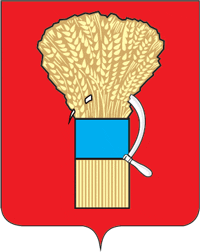 АДМИНИСТРАЦИЯУссурийского городского округаПРИМОРСКОГО КРАЯПостановлениег. Уссурийск